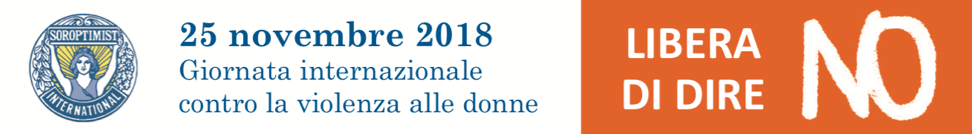 La Presidente del Soroptimist Club Napoli ha il piacere di invitarla alla presentazione di  		Possiamo tenerlo con noi? 		di Maria Grazia Anatra, illustrazioni di Serena Mirabilia, Matilda Editrice   Il primo libro per bambine e bambini che affronta il tema della violenza in famiglia Rex Hotel, via Palepoli n. 12    				28 novembre 2018 – ore 18,00 La Presidente 
          Anna Rosaria Iorio Saluti della Presidente SI Club NapoliIntervengonoRosa Pepe SI Club NapoliCarla Capaldo – Coop. CoraMaria Grazia Anatra (via Skype)Coordina e modera Giuliana Cacciapuoti SI Club Napoli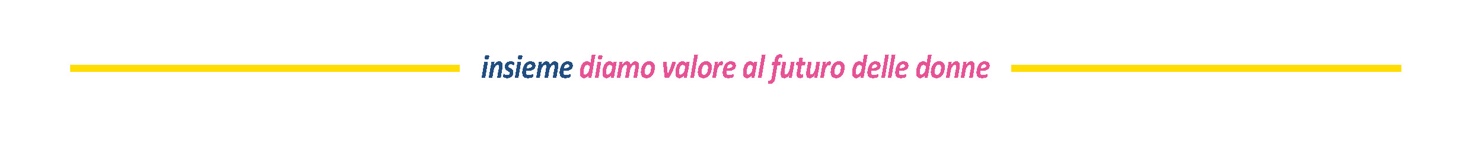 